TAKING HAUTE HORLOGERIE TO NEW EXTREMES WITH THEDEFY EXTREME DOUBLE TOURBILLONOnce again affirming its position as the Master of Chronographs, ZENITH brings its most advanced and complicated chronograph movement to date – equipped with two independent tourbillon mechanisms – to the DEFY Extreme line. For the first time, this exceptional 1/100th of a second high-frequency chronograph movement will join the DEFY Extreme core collection in two serially produced references.The DEFY Extreme Double Tourbillon represents the pinnacle of innovative haute horlogerie as Zenith envisions it. Not complicated for complication’s sake, but a true advancement of high-precision chronographs that builds on over 50 years of innovation and improvement of the high-frequency automatic chronograph that began with the El Primero. Constructed like no other chronograph movement, it is equipped with two independent tourbillons completing rotations in 60 seconds for the time-keeping tourbillon and 5 seconds for the chronograph’s tourbillon, making it among the fastest tourbillons ever made, as well as the only 1/100th of a second chronograph, beating at the phenomenal rate of 360’000 VpH.Conceived with endurance and ruggedness in mind and perfectly suited to house such an intricate and complex movement, the DEFY Extreme Double Tourbillon’s angular and robust case measures 45mm wide and is available in two executions. The first is crafted entirely in titanium with a mix of satin-brushed, polished and matte surfaces including the bracelet, while the second is done in carbon fiber with sandblasted matte rose gold twelve-sided bezel and pusher protectors on a black textured rubber strap. Its open dial, with applied chronograph counters and tinted transparent sapphire elements, allows for an unobstructed view of the groundbreaking movement and its two tourbillon mechanisms with star-shaped cages.And it's not just the movement’s exceptional performance and ultra-modern architecture that make it a showstopper. Something of a signature among ZENITH’s recent haute horlogerie creations, the movement’s decoration takes on a modern and heavily contrasting look that emphasizes its futuristic nature. First, the movement’s open and satin-brushed bridges are coated in a layer of black PVD. Then, the edges of those bridges are highlighted in rose gold color, revealing the geometric forms of the bridges in a true departure from traditional watchmaking decoration techniques.The DEFY Extreme Double Tourbillon will be available from physical and online Zenith boutiques around as well as official retailers around the world.ZENITH: TIME TO REACH YOUR STAR.ZENITH exists to inspire individuals to pursue their dreams and make them come true – against all odds. Since its establishment in 1865, ZENITH became the first vertically integrated Swiss watch manufacture, and its watches have accompanied extraordinary figures that dreamt big and strived to achieve the impossible – from Louis Blériot’s history-making flight across the English Channel to Felix Baumgartner’s record-setting stratospheric free-fall jump. Zenith is also highlighting visionary and trailblazing women by celebrating their accomplishments and creating the DREAMHERS platform where women share their experiences and inspire others to fulfill their dreams.With innovation as its guiding star, ZENITH exclusively features in-house developed and manufactured movements in all its watches. Since the creation of the El Primero in 1969, the world’s first automatic chronograph calibre, ZENITH has gone on to master high-frequency precision and offers time measurements in fractions of a second, including 1/10th of a second in the Chronomaster collection and 1/100th of a second in the DEFY collection. Because innovation is synonymous with responsibility, the ZENITH HORIZ-ON initiative affirms the brand's commitments to inclusion & diversity, sustainability and employee wellbeing. ZENITH has been shaping the future of Swiss watchmaking since 1865, accompanying those who dare to challenge themselves and reach new heights. The time to reach your star is now.DEFY EXTREME DOUBLE TOURBILLONReference: 12.9100.9020/78.I200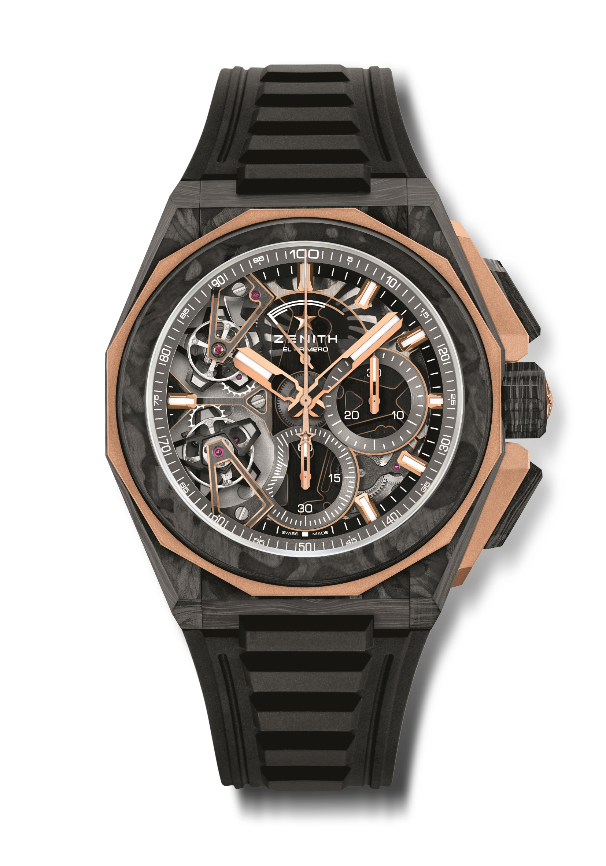 Key points: 1/100th of a second Double Tourbillon. Chronograph movement .1 Tourbillon escapement for the Watch (36,000 VpH - 5 Hz) ; 1 Tourbillon escapement for the Chronograph (360,000 VpH - 50 Hz). Exclusive dynamic signature of one rotation per second for the Chrono hand. Certified Chronometer. 2 straps included : 2 Velcro (carbon effect & cordura effect)Movement: El Primero 9020Power-reserve: min. 50 hours for the watch / 50 min for the chronographFunctions: Hours and minutes in the centre. Double Tourbillon. 1 escapement for the Watch (36,000 VpH / 5 Hz - cage makes a turn in 60 second). 1 escapement for the Chronograph (360,000 VpH / 50 Hz - cage makes a turn in 5 second). 1/100th of a second Chronograph:  - Central chronograph hand that makes one turn each second- 30-minute counter at 3 o'clock- 60-second counter at 6 o'clock- Chronograph power-reserve indication at 12 o'clockFinishes: Special oscillating weight with satined finishingsPrice 79000Material: Black Carbon & 18-ct rose goldWater-resistance: 20 ATM Dial: OpenworkedCase: 45 mmHour-markers: Gold-plated, faceted and coated with SuperLuminova SLN C1 [Hour markers]Hands: Gold-plated, faceted and coated with SuperLuminova SLN C1 [Hands]Strap & Buckle: Black Rubber with microblasted titanium triple folding claspDEFY EXTREME DOUBLE TOURBILLONReference: 95.9100.9020/78.I001Key points: 1/100th of a second Double Tourbillon. Chronograph movement .1 Tourbillon escapement for the Watch (36,000 VpH - 5 Hz) ; 1 Tourbillon escapement for the Chronograph (360,000 VpH - 50 Hz). Exclusive dynamic signature of one rotation per second for the Chrono hand. Certified Chronometer. 2 straps included: 1 Rubber with folding buckle & 1 Velcro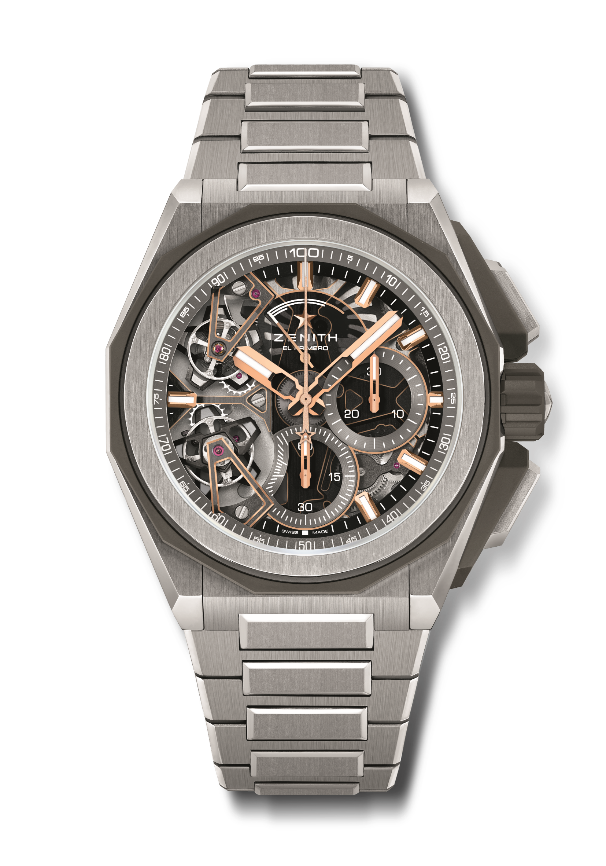 Movement: El Primero 9020Power-reserve: min. 50 hours for the watch / 50 min for the chronographFunctions: Hours and minutes in the centre. Double Tourbillon. 1 escapement for the Watch (36,000 VpH / 5 Hz - cage makes a turn in 60 second). 1 escapement for the Chronograph (360,000 VpH / 50 Hz - cage makes a turn in 5 second). 1/100th of a second Chronograph:  - Central chronograph hand that makes one turn each second- 30-minute counter at 3 o'clock- 60-second counter at 6 o'clock- Chronograph power-reserve indication at 12 o'clockFinishes: Special oscillating weight with satined finishingsPrice 69000Material: Brushed titaniumWater-resistance: 20 ATM Dial: OpenworkedCase: 45 mmHour-markers: Gold-plated, faceted and coated with SuperLuminova SLN C1 [Hour markers]Hands: Gold-plated, faceted and coated with SuperLuminova SLN C1 [Hands]Bracelet & Buckle: Titanium bracelet with titanium folding clasp